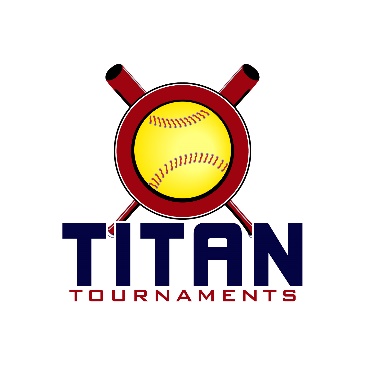           Thanks for playing ball with Titan!	
Lions Club Park – 5500 Rockbridge Circle NW, Lilburn, GA10U Format: 3 seeding games + single elimination bracket play12U Format: 3 seeding games + double elimination bracket playRoster and Waiver Forms must be submitted to the onsite director upon arrival and birth certificates must be available.10U Entry Fee - $450/ Team Gate Fee $12512U Entry Fee - $550/ Team Gate Fee $250Sanction - $35 if unpaid in 2024Please check out the How much does my team owe document.Run rule is 15 after 2, 12 after 3, 10 after 4, 8 after 5. Games are 7 innings if time permits.Pitching rule overview – 1. The pitcher’s pivot foot shall maintain contact with the pitcher’s plate until the forward step. Note: a pitcher may take a step back with the non-pivot foot from the plate prior, during, or after the hands are brought together. 
2. Illegal Pitch – Is a ball on the batter. Note: Runners will not be advanced one base without liability to be put out.The on deck circle is on your dugout side. If you are uncomfortable with your player being that close to the batter, you may have them warm up further down the dugout, but they must remain on your dugout side.
Headfirst slides are allowed, faking a bunt and pulling back to swing is allowed.Runners must make an attempt to avoid contact, but do not have to slide.
Warm Up Pitches – 5 pitches between innings or 1 minute, whichever comes first.Coaches – one defensive coach is allowed to sit on a bucket or stand directly outside of the dugout for the purpose of calling pitches. Two offensive coaches are allowed, one at third base, one at first base.
Offensive: One offensive timeout is allowed per inning.
Defensive: Three defensive timeouts are allowed during a seven inning game. On the fourth and each additional defensive timeout, the pitcher must be removed from the pitching position for the duration of the game. In the event of extra innings, one defensive timeout per inning is allowed.
An ejection will result in removal from the current game, and an additional one game suspension. Flagrant violations are subject to further suspension at the discretion of the onsite director.10U Seeding Games – 70min finish the inning*Please be prepared to play at least 15 minutes prior to your scheduled start times*Director – Kevin (404)-993-9291
Roster must be printed from the Titan website, completely filled out, and turned in to Kevin, prior to your team’s 1st game of the day.Keep a copy for yourself, you will be required to turn in a Titan roster at every tournament.*The team that drew 4 games will have their worst game thrown out, except H2H**ALL GAMES SATURDAY*10U Bracket Games – 75min finish the inning*Please be prepared to play at least 15 minutes prior to your scheduled start times**ALL GAMES SATURDAY*12U Seeding Games – 70min finish the inning*Please be prepared to play at least 15 minutes prior to your scheduled start times*Director – Kevin (404)-993-9291
Roster must be printed from the Titan website, completely filled out, and turned in to Kevin, prior to your team’s 1st game of the day.Keep a copy for yourself, you will be required to turn in a Titan roster at every tournament.*SEEDING GAMES SATURDAY**12U SILVER BRACKET GAMES - SUNDAY – 75 MINUTES FINISH THE INNING**PLEASE BE PREPARED TO PLAY AT LEAST 15 MINUTES PRIOR TO YOUR SCHEDULED START TIMES**12U GOLD BRACKET GAMES - SUNDAY – 75 MINUTES FINISH THE INNING**PLEASE BE PREPARED TO PLAY AT LEAST 15 MINUTES PRIOR TO YOUR SCHEDULED START TIMES*TimeFieldGroupTeamScoreTeam8:304SeedingEC Edge – TSE5-0Suwanee Sirens8:305SeedingBuford FP8-5South Cobb Valkyries9:503SeedingEC Edge – TSE8-3Georgia Dirt Divas9:504SeedingAP Cantrell13-1DTS Diamonds9:505SeedingExpress Cantrell5-4CP Bulldogs11:103SeedingSuwanee Sirens5-3Georgia Dirt Divas11:104SeedingBuford FP2-9DTS Diamonds11:105SeedingSouth Cobb Valkyries5-4CP Bulldogs12:303SeedingSuwanee Sirens3-7AP Cantrell12:304SeedingBuford FP0-12EC Edge – TSE12:305SeedingSouth Cobb Valkyries2-5Express Cantrell1:503SeedingCP Bulldogs1-13AP Cantrell1:504SeedingDTS Diamonds5-9EC Edge - TSE1:505SeedingGeorgia Dirt Divas1-8Express CantrellTimeFieldGroupTeamScoreTeam3:154GoldGame 11 SeedEC Edge TSE8-14 SeedSuwanee Sirens4:454GoldGame 22 SeedAP Cantrell0-23 SeedExpress Cantrell6:154GoldC-ShipWinner of Game 1EC Edge TSE5-1Winner of Game 2Express CantrellTimeFieldGroupTeamScoreTeam3:153SilverGame 18 SeedDirt Divas1-39 SeedCP Bulldogs3:155SilverGame 26 SeedDTS Diamonds7-67 SeedBuford FP4:453SilverGame 3Winner of Game 1CP Bulldogs1-35 SeedValkaries6:153SilverC-ShipWinner of Game 2DTS Diamonds5-6Winner of Game 3ValkariesTimeFieldGroupTeamScoreTeam8:301SeedingBuford FP Brown8-6Flush Softball8:302SeedingAtlanta Crush7-3North GA Storm9:501SeedingHit Squad 2K110-17West GA Knockouts9:502SeedingWest GA Shockwaves4-13Cherokee Crush11:101SeedingBuford FP Brown6-4North GA Storm11:102SeedingAtlanta Crush10-6Flush Softball12:301SeedingHit Squad 2K111-12Cherokee Crush12:302SeedingWest GA Shockwaves11-3West GA Knockouts1:501SeedingBuford FP Brown6-7Atlanta Crush1:502SeedingFlush Softball7-7North GA Storm3:101SeedingHit Squad 2K110-16West GA Shockwaves3:102SeedingCherokee Crush7-1West GA KnockoutsTimeFieldGroupTeamScoreTeam9:002SilverGame 15 SeedW. GA Knockouts11-18 SeedHit Squad9:001SilverGame 26 SeedN. GA Storm9-37 SeedFlush Softball10:302SilverGame 3Winner of Game 1W. GA Knockouts6-3Winner of Game 2N. GA Storm10:301SilverGame 4Loser of Game 1Hit Squad5-6Loser of Game 2Flush12:001SilverGame 5Loser of Game 3N. GA Storm5-4Winner of Game 4Flush1:301SilverC-ShipWinner of Game 3W. GA Knockouts5-4Winner of Game 5N. GA Storm“3:00”1Silver“IF” GameWinner of C-ShipN/ALoser of C-Ship (If it’s their 1st bracket loss)TimeFieldGroupTeamScoreTeam9:004GoldGame 11 SeedCherokee Crush6-54 SeedBuford FP - Brown10:304GoldGame 22 SeedATL Crush6-73 SeedW. GA Shockwaves12:004GoldGame 3Winner of Game 1Cherokee Crush2-6Winner of Game 2W. GA Shockwaves12:002GoldGame 4Loser of Game 1Buford FP6-7Loser of Game 2ATL Crush1:304GoldGame 5Loser of Game 3Cherokee Crush4-6Winner of Game 4ATL Crush3:004GoldC-ShipWinner of Game 3W. GA Shockwaves10-1Winner of Game 5ATL Crush“4:30”4Gold“IF” GameWinner of C-ShipN/ALoser of C-Ship (If it’s their 1st bracket loss)